ZL14  Příloha č. 1  Cenová kalkulaceZL14  Příloha č. 1  Cenová kalkulaceZL14  Příloha č. 1  Cenová kalkulaceZL14  Příloha č. 1  Cenová kalkulaceZL14  Příloha č. 1  Cenová kalkulaceZL14  Příloha č. 1  Cenová kalkulaceZL14  Příloha č. 1  Cenová kalkulaceZL14  Příloha č. 1  Cenová kalkulaceZL14  Příloha č. 1  Cenová kalkulaceZL14  Příloha č. 1  Cenová kalkulaceDopočet povlakové krytiny střechDopočet povlakové krytiny střechDopočet povlakové krytiny střechDopočet povlakové krytiny střechDopočet povlakové krytiny střechDopočet povlakové krytiny střechDopočet povlakové krytiny střechDopočet povlakové krytiny střechDopočet povlakové krytiny střechDopočet povlakové krytiny střech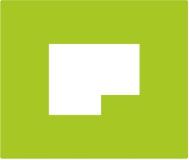 MBQ s.r.o.MBQ s.r.o.MBQ s.r.o.MBQ s.r.o.MBQ s.r.o.MBQ s.r.o.MBQ s.r.o.MBQ s.r.o.MBQ s.r.o.Pobřežní 249/46Pobřežní 249/46Pobřežní 249/46Pobřežní 249/46Pobřežní 249/46Pobřežní 249/46Pobřežní 249/46Pobřežní 249/46Pobřežní 249/46186 00  Praha 8186 00  Praha 8186 00  Praha 8186 00  Praha 8186 00  Praha 8186 00  Praha 8186 00  Praha 8186 00  Praha 8186 00  Praha 8IČ: 24247677IČ: 24247677IČ: 24247677IČ: 24247677IČ: 24247677IČ: 24247677IČ: 24247677IČ: 24247677IČ: 24247677ČKódZkrácený popis / VariantaZkrácený popis / VariantaZkrácený popis / VariantaZkrácený popis / VariantaMJMnožstvíCena/MJRozměryRozměryRozměryRozměry(Kč)CelkemStav.úprava s nástavbou a přístavbou Bílý pavilonStav.úprava s nástavbou a přístavbou Bílý pavilonStav.úprava s nástavbou a přístavbou Bílý pavilonStav.úprava s nástavbou a přístavbou Bílý pavilonXXXXXXX1OdpočetOdpočetOdpočetOdpočet                       -   2PřípočetPřípočetPřípočetPřípočet                             XXXXXXX 712Izolace střech (živičné krytiny)Izolace střech (živičné krytiny)Izolace střech (živičné krytiny)Izolace střech (živičné krytiny)                           XXXXXXXX 348712441559RZ5Povlaková krytina střech do 30°, vč.dodávky asfalt.modif.popísk.pásu -skladba STŘ 02, bod 1, TŘ 03, bod 8, STŘ 07, bod 8, STŘ 08, bod 9, STŘ 09, bod 9Povlaková krytina střech do 30°, vč.dodávky asfalt.modif.popísk.pásu -skladba STŘ 02, bod 1, TŘ 03, bod 8, STŘ 07, bod 8, STŘ 08, bod 9, STŘ 09, bod 9Povlaková krytina střech do 30°, vč.dodávky asfalt.modif.popísk.pásu -skladba STŘ 02, bod 1, TŘ 03, bod 8, STŘ 07, bod 8, STŘ 08, bod 9, STŘ 09, bod 9Povlaková krytina střech do 30°, vč.dodávky asfalt.modif.popísk.pásu -skladba STŘ 02, bod 1, TŘ 03, bod 8, STŘ 07, bod 8, STŘ 08, bod 9, STŘ 09, bod 9m2269,697XXXXXXXXXXXXpůvodní výměra položky číslo 348, tj. 344,324 m2 obsahuje množství pro STŘ 02, bod 1. Zbylé vrstvy pro skladby uvedené v popisu položky nejsou započteny. Množství nezapočítaných vrstev odpovídá položce z rozpočtu číslo 344, tzn. 269,697 m2. Toto množství je navíc.původní výměra položky číslo 348, tj. 344,324 m2 obsahuje množství pro STŘ 02, bod 1. Zbylé vrstvy pro skladby uvedené v popisu položky nejsou započteny. Množství nezapočítaných vrstev odpovídá položce z rozpočtu číslo 344, tzn. 269,697 m2. Toto množství je navíc.původní výměra položky číslo 348, tj. 344,324 m2 obsahuje množství pro STŘ 02, bod 1. Zbylé vrstvy pro skladby uvedené v popisu položky nejsou započteny. Množství nezapočítaných vrstev odpovídá položce z rozpočtu číslo 344, tzn. 269,697 m2. Toto množství je navíc.původní výměra položky číslo 348, tj. 344,324 m2 obsahuje množství pro STŘ 02, bod 1. Zbylé vrstvy pro skladby uvedené v popisu položky nejsou započteny. Množství nezapočítaných vrstev odpovídá položce z rozpočtu číslo 344, tzn. 269,697 m2. Toto množství je navíc.